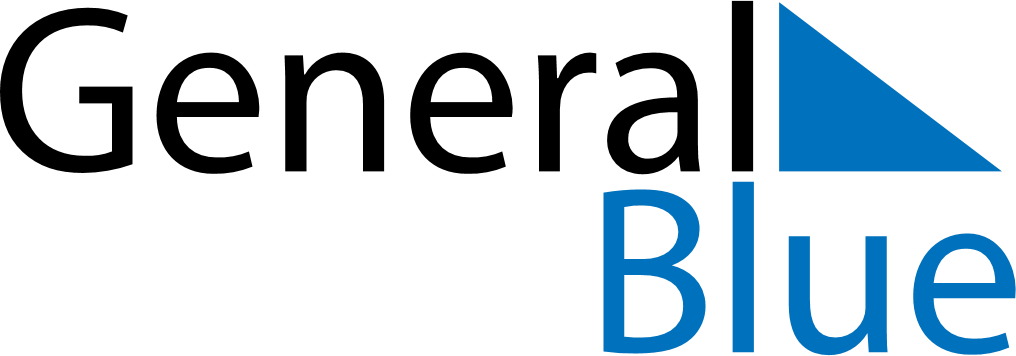 Jamaica 2028 HolidaysJamaica 2028 HolidaysDATENAME OF HOLIDAYJanuary 1, 2028SaturdayNew Year’s DayMarch 1, 2028WednesdayAsh WednesdayApril 14, 2028FridayGood FridayApril 16, 2028SundayEaster SundayApril 17, 2028MondayEaster MondayMay 23, 2028TuesdayLabour DayAugust 1, 2028TuesdayEmancipation DayAugust 6, 2028SundayIndependence DayAugust 7, 2028MondayIndependence Day (substitute day)October 16, 2028MondayNational Heroes DayDecember 25, 2028MondayChristmas DayDecember 26, 2028TuesdayBoxing Day